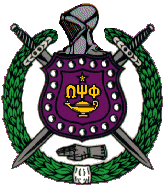 NU RHO CHAPTEROFOMEGA PSI PHI FRATERNITY, INC.ALBUQUERQUE, NEW MEXICO2019 Apprentice Scholarship ApplicationThe Nu Rho Chapter of Omega Psi Phi Fraternity, Inc, is seeking applicants for its annual scholarship program.  Each year the chapter awards scholarships to deserving Bernalillo, Sandoval and Santa Fe County High Schools male or female seniors.  The size of the award for school year 2018-2019 is $500.Qualifications:Graduating male or female seniors from Bernalillo, Sandoval or Santa Fe County public schoolsPursuing a certification from an accredited schoolMinimum GPA – 2.5Must not be the recipient of a full scholarshipPlease complete the attached application and submit it to the contact person below not later than Friday, April 10, 2019.  Incomplete applications will not be considered.All applicants must include the following materials with their application:An official transcript that include Fall 2018 gradesA current photoTwo (2) letters of recommendation addressing your character and ability to achieve academically in college.  One letter should be from one of the applicant’s high school teachers or adult mentors. (Not to exceed one and half paged typed page)An essay outlining your educational and vocational goals. (essay should be no less than two (2) pages.Completed applications should be sent to: Or completed ONLINE	Omega Psi Phi Fraterntiy, Inc.Nu Rho ChapterAttn. Rene MatisonP.O. Box 27266Albuquerque, NM 87125Scholarship recipients will be selected based on an evaluation of scholastic achievements, financial need, community involvement, extracurricular activity, and their face-to-face interview.(PLEASE PRINT OR TYPE ALL REQUESTED INFORMATION)Full Name____________________________________________________________________________Permanent Address:________________________________________________________________________________________________________________________________________________________Email Address:________________________________________________________________________Date of Birth:________________________________Telephone Number:_________________________Name and Address of High School:_____________________________________________________________________________________________________________________________________________Name and Phone Number of High School Counselor:_______________________________________________________________________________________________________________________________School You Plan to Attend:______________________________________________________________Certification you Are Pursuing:_______________________________________________________________________________________________________________________________________________Do you Know a member of Omega Psi Phi Fraternity, Inc.?Names(s):_________________________________________________________________________________________________________________________________________________________________Describe Your Participation in Project and Activities Related to Church, Community or School:_______________________________________________________________________________________________________________________________________________________________________________________________________________________________________________________________Parents(s)/Legal Guardian Name(s)________________________________________________________Parents(s) Legal Guardian Telephone Number:_______________________________________________I CERTIFY THAT TO THE BEST OF MY KNOWLEDGE, THE INFORMATION CONTAINED IN THIS APPLICATION IS CORRECT AND COMPLETE.  I UNDERSTAND THAT FAILURE TO PROVIDE CORRECT INFORMATION WILL REVOKE ANY AWARD I MAY RECEIVE.__________________________________________________	___________________(Student’s Signature)						(Date)__________________________________________________	___________________(Parent/Guardian Signature)					(Date)